Обаяние – то, что способно расположить к себе кого угодно. Оно не зависит от внешности, возраста или социального положения. Все дело в харизме.   Харизма – неотъемлемая черта человека, который умеет вызывать необъяснимую симпатию. Говорят, что это дар. С другой стороны, каждый может стать обаятельным человеком, если только постарается. Представляем Вам несколько рекомендаций:Будьте уверены в себе. Это качество дает людям понять, что за вами можно идти. Если вы уверены в себе, то и остальные будут воспринимать вас так же. Уверенность рождается из высокой самооценки. 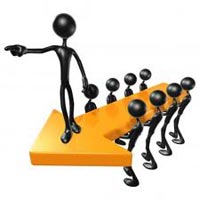 Поддерживайте разговор.  Дайте почувствовать вашему собеседнику, что он интересный человек. Задавайте вопросы и внимательно слушайте людей. Все любят, когда их успехи оценивают по достоинству. Станьте интересным. Каждый день открывайте для себя что-то новое. Будьте в авангарде событий и делитесь ими. Изучайте языки, имейте интересное для Вас хобби,  работайте с азартом, путешествуйте!  Словом, станьте тем, на кого хотят быть похожим. 4. Развивайте чувство юмора.  Смех вызывает положительные эмоции, которые, в свою очередь, ассоциируются с человеком. Будьте остроумным в большой компании. Умейте посмеяться и над собой в том числе. 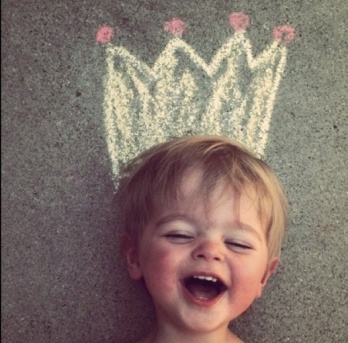 5. Следите за собой. Контролируйте свои жесты, осанку и походку. Харизматичные люди не сутулятся и эффективно используют язык тела. Улыбайтесь и используйте открытую жестикуляцию. Обратите внимание на то, как вы одеты: как говорится, встречают по одежке. 6. Чувствуйте других. Чтобы производить хорошее впечатление, настроитесь на «волну» собеседника. Дайте понять, что вам небезразлично самочувствие другого человека. Заражайте окружающих своими позитивными эмоциями.  Если всем становится от вас теплей, то к вам начнут стремиться.